Назив евиденције: Сагласност на акт којим се утврђује начин за организовање и регулисање маневарског рада, одржавање и заштиту индустријског колосека, лице одговорно за спровођење акта, одржавање железничких возних средстава и других средстава која се користе на индустријском колосеку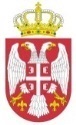 Република Србија
ДИРЕКЦИЈА ЗА ЖЕЛЕЗНИЦЕР. бр.Назив исправеНосилац исправеИндустријки колосекДатум издавањаБрој исправе1.Решење о давању сагласности на акт о условима  за изградњу, реконструкцију одржавање и заштиту индустријског колосека„ЛУКОИЛ - БЕОПЕТРОЛ”Нови Београд„Лукоил - Беопетрол” Дољевац20.10.2010.340-422-01/102.Решење о давању сагласности на акт о условима  за изградњу, реконструкцију одржавање и заштиту индустријског колосека„Граничар” Шид„Силос” Адашевци20.10.2010.340-772-01/103.Решење о давању сагласности на акт о условима  за изградњу, реконструкцију одржавање и заштиту индустријског колосека„VIATOR & VEKTOR”Шид„Viator & Vektor” Шид20.10.2010.340-773-01/104.Решење о давању сагласности на акт о условима  за изградњу, реконструкцију одржавање и заштиту индустријског колосека„Титан цементара” а.д.Косјерић„Титан цементара” Косјерић20.10.2010.340-800-01/105.Решење о давању сагласности на акт о условима  за изградњу, реконструкцију одржавање и заштиту индустријског колосека„Јавна складишта” а.д.Суботица„Јавна складишта”Суботица20.10.2010.340-801-01/106.Решење о давању сагласности на акт о условима  за изградњу, реконструкцију одржавање и заштиту индустријског колосека„Војводинашпед” а.д.Нови Сад„Војводинашпед” а.д.Нови Сад20.10.2010.340-805-01/107.Решење о давању сагласности на акт о условима  за изградњу, реконструкцију одржавање и заштиту индустријског колосека„VIKTORIAOIL” a.d.Шид„VIKTORIAOIL” a.d.Шид07.10.2011.340-516-2/118.Решење о давању сагласности на акт о условима  за изградњу, реконструкцију одржавање и заштиту индустријског колосека„ШЕЋЕРАНА-ЈЕДИНСТВО” а.д. Ковачица„ШЕЋЕРАНА- ЈЕДИНСТВО” а.д. Ковачица18.11.2011.340-560-2/119.Решење о давању сагласности на акт о условима  за изградњу, реконструкцију одржавање и заштиту индустријског колосека„МСК Кикинда” а.д.Кикинда„МСК Кикинда” а.д.Кикинда10.05.2011.340-61-2/201110.Решење о давању сагласности на акт о условима  за изградњу, реконструкцију одржавање и заштиту индустријског колосека„RTC LUKA LEGET” a.d.Сремска Митровица„RTC LUKA LEGET” a.d.Сремска Митровица22.03.2013.340-238-1/201311.Решење о давању сагласности на акт о условима  за изградњу, реконструкцију одржавање и заштиту индустријског колосека„АГРИУМ” д.о.о.Сремска Митровица„АГРИУМ” д.о.о.Сремска Митровица07.03.2014.340-182-2/201412.Решење о давању сагласности на акт о условима  за изградњу, реконструкцију одржавање и заштиту индустријског колосека„ThyssenKrupp Materials” д.о.о. Инђија''ThyssenKrupp Materials'' д.о.о. Инђија07.03.2014.340-178-2/201413.Решење о давању сагласности на акт о условима  за изградњу, реконструкцију одржавање и заштиту индустријског колосека„Steel-Impex” д.о.о. Бачка Паланка Огранак Краљево„Steel-Impex” д.о.о.Краљево23.04.2014.340-259-2/201414.Решење о давању сагласности на акт о условима  за изградњу, реконструкцију одржавање и заштиту индустријског колосека„СТАНДАРД ГАС” д.о.о.Нови Сад„СТАНДАРД ГАС” д.о.о.Оџаци22.05.2014.340-295-2/201415.Решење о давању сагласности на акт о условима  за изградњу, реконструкцију одржавање и заштиту индустријског колосека„СУНОКО'' д.о.о.Нови Сад„СУНОКО” д.о.о.Врбас07.07.2014.340-382-2/201416.Решење о давању сагласности на акт о условима  за изградњу, реконструкцију одржавање и заштиту индустријског колосека„ПОРТ ХОЛДИНГ”Шид„ПОРТ ХОЛДИНГ”Шид11.07.2014.340-388-2/201417.Решење о давању сагласности на акт о условима  за изградњу, реконструкцију одржавање и заштиту индустријског колосека„CARNEX” d.о.оВрбас„САRNEX” d.о.о, ПЦ ЖИТАРВрбас16.07.2014.340-397-2/201418.Решење о давању сагласности на акт о условима  за изградњу, реконструкцију одржавање и заштиту индустријског колосека„MK COMMERCE” д.о.о.Нови Сад„MK COMMERCE” д.о.о.Нови Сад21.10.2014.340-537-2/201419.Решење о давању сагласности на акт о условима  за изградњу, реконструкцију одржавање и заштиту индустријског колосека„ХИПОЛ” а.д.Оџаци„ХИПОЛ” а.д.Оџаци19.11.2014.340-562 -2/201420.Решење о давању сагласности на акт о условима  за изградњу, реконструкцију одржавање и заштиту индустријског колосека„НИС” а.д.Нови СадСкладиште НД Прахово28.11.2014.340-571-2/201421.Решење о давању сагласности на акт о условима  за изградњу, реконструкцију одржавање и заштиту индустријског колосека„НИС” а.д.Нови СадСкладиште ТНГ Суботица28.11.2014.340-575-2/201422.Решење о давању сагласности на акт о условима  за изградњу, реконструкцију одржавање и заштиту индустријског колосека„НИС” а.д.Нови СадСкладиште ТНГ Ниш03.12.2014.340-577-2/201423.Решење о давању сагласности на акт о условима  за изградњу, реконструкцију одржавање и заштиту индустријског колосека„НИС” а.д.Нови СадСкладиште НД Ниш28.11.2014.340-580-2/201424.Решење о давању сагласности на акт о условима  за изградњу, реконструкцију одржавање и заштиту индустријског колосека„НИС” а.д.Нови СадОдељење ранжирне стнице РНП Панчево03.12.2014.340-578-2/201425.Решење о давању сагласности на акт о условима  за изградњу, реконструкцију одржавање и заштиту индустријског колосека„НИС” а.д.Нови СадСкладиште ТНГ и НД Чачак03.12.2014.340-574-2/201426.Решење о давању сагласности на акт о условима  за изградњу, реконструкцију одржавање и заштиту индустријског колосека„НИС” а.д.Нови СадСкладиште  НД Јаково03.12.2014.340-573-2/201427.Решење о давању сагласности на акт о условима  за изградњу, реконструкцију одржавање и заштиту индустријског колосекаЦЕНТАР ЗА РЕЦИКЛАЖУ доо Нови СадЦЕНТАР ЗА РЕЦИКЛАЖУ доо Нови Сад03.12.2014.340-598-2/201428.Решење о давању сагласности на акт о условима  за изградњу, реконструкцију одржавање и заштиту индустријског колосека„НИС” а.д.Нови СадСкладиште ТНГ Београд04.12.2014.340-579-2/201429.Решење о давању сагласности на акт о условима  за изградњу, реконструкцију одржавање и заштиту индустријског колосека„НИС” а.д.Нови СадСкладиште  НД Пожега04.12.2014.340-572-2/201430.Решење о давању сагласности на акт о условима  за изградњу, реконструкцију одржавање и заштиту индустријског колосека„НИС” а.д.Нови СадСкладиште ТНГ и НД Зрењанин08.12.2014.340-581-2/201431.Решење о давању сагласности на акт о условима  за изградњу, реконструкцију одржавање и заштиту индустријског колосека„НИС” а.д.Нови СадСкладиште  НД Београд08.12.2014.340-582-2/201432.Решење о давању сагласности на акт о условима  за изградњу, реконструкцију одржавање и заштиту индустријског колосека„НИС” а.д.Нови СадСкладиште ТНГ Нови Сад09.12.2014.340-576-2/201433.Решење о давању сагласности на акт о условима  за изградњу, реконструкцију одржавање и заштиту индустријског колосека„НИС” а.д.Нови СадСлужба за примарни транспортНови Сад09.12.2014.340-583-2/201434.Решење о давању сагласности на акт о условима  за изградњу, реконструкцију одржавање и заштиту индустријског колосека„ДИЈАМАНТ” а.д.Зрењанин„ДИЈАМАНТ” а.д.Зрењанин06.01.2015.340-14-1/201535.Решење о давању сагласности на акт о условима  за изградњу, реконструкцију одржавање и заштиту индустријског колосека„VICTORIA LOGISTIC” d.o.o.Нови Сад„VICTORIA LOGISTIC” d.o.o.Нови Сад26.01.2015.340-114-2/201536.Решење о давању сагласности на акт о условима  за изградњу, реконструкцију одржавање и заштиту индустријског колосека„SIRMIUM STEEL” d.o.o.Сремска Митровица„SIRMIUM STEEL” d.o.o.Сремска Митровица23.02.2015.340-166-2/201537.Решење о давању сагласности на акт о условима  за изградњу, реконструкцију одржавање и заштиту индустријског колосекаЦЕНТАР ЗА РЕЦИКЛАЖУКрушевацЦЕНТАР ЗА РЕЦИКЛАЖУКрушевац06.05.2015.340-275-3/201538.Решење о давању сагласности на акт о условима  за изградњу, реконструкцију одржавање и заштиту индустријског колосека„РАВНАЈА” д.о.о.Мали Зворник„РАВНАЈА” д.о.о.Мали Зворник02.07.2015.340-346-2/201539.Решење о давању сагласности на акт о условима  за изградњу, реконструкцију одржавање и заштиту индустријског колосека„ФАБРИКА ШЕЋЕРА ТЕ-ТО”Сента„ФАБРИКА ШЕЋЕРА ТЕ-ТО”Сента07.07.2015.340-350-2/201540.Решење о давању сагласности на акт о условима  за изградњу, реконструкцију одржавање и заштиту индустријског колосека„FCA Srbija” d.o.o. Крагујевац„ФИАТ аутомобили Србија”Крагујевац28.09.2015.340-473-2/201541.Решење о давању сагласности на акт о условима  за изградњу, реконструкцију одржавање и заштиту индустријског колосека„Петрол ЛПГ” д.о.о.Смедерево„Петрол ЛПГ” д.о.о.Смедерево07.10.2015.340-488-2/201542.Решење о давању сагласности на акт о условима  за изградњу, реконструкцију одржавање и заштиту индустријског колосека„Црвенка Фабрика шећера” Црвенка„Црвенка Фабрика шећера” Црвенка09.10.2015.340-494-2/201543.Решење о давању сагласности на акт о условима  за изградњу, реконструкцију одржавање и заштиту индустријског колосека„Интер-механика” Смедерево„Интер-механика” Смедерево03.11.2015.340-546-2/201544.Решење о давању сагласности на акт о условима  за изградњу, реконструкцију одржавање и заштиту индустријског колосека„Euro gas”Суботица„Euro gas”Суботица23.11.2015.340-565-2/201545.Решење о давању сагласности на акт о условима  за изградњу, реконструкцију одржавање и заштиту индустријског колосека„Feranex” Смедерево„Feranex” Смедерево01.12.2015.340-581-2/201546.Решење о давању сагласности на акт о условима  за изградњу, реконструкцију одржавање и заштиту индустријског колосека„Милшпед” д.о.о.Београд„Милшпед” д.о.о.Београд07.12.2015.340-603-2/201547.Решење о давању сагласности на акт о условима  за изградњу, реконструкцију одржавање и заштиту индустријског колосека„Житопромет Млин”Сента„Житопромет Млин”Сента11.12.2015.340-614-2/201548.Решење о давању сагласности на акт о условима  за изградњу, реконструкцију одржавање и заштиту индустријског колосека„VICTORIA LOGISTIC” d.o.o.Нови Сад„Victoria Logistic” Пригревица22.12.2015.340-649-2/201549.Решење о давању сагласности на акт о условима  за изградњу, реконструкцију одржавање и заштиту индустријског колосека„Витал” а.д. Врбас„Витал” а.д. Врбас22.01.2016.340-52-2/201650.Решење о давању сагласности на акт о условима  за изградњу, реконструкцију одржавање и заштиту индустријског колосека„Милетић Петрол” Шалудовац„Милетић Петрол” Јагодина28.01.2016.340-62-2/201651.Решење о давању сагласности на акт о условима  за изградњу, реконструкцију одржавање и заштиту индустријског колосека„РТЦ”Шабац„РТЦ”Шабац09.02.2016.340-85-2/201652.Решење о давању сагласности на акт о условима  за изградњу, реконструкцију одржавање и заштиту индустријског колосека„Еликсир Зорка - Минерална ђубрива” д.о.о.  Шабац„Еликсир Зорка - Минерална ђубрива” д.о.о.  Шабац25.02.2016.340-136-2/201653.Решење о давању сагласности на акт о условима  за изградњу, реконструкцију одржавање и заштиту индустријског колосека„Еликсир” Прахово„Еликсир” Прахово13.04.2016.340-231-2/201654.Решење о давању сагласности на акт о условима  за изградњу, реконструкцију одржавање и заштиту индустријског колосека„Еликсир” Прахово„Еликсир” Лука Прахово13.04.2016.340-241-2/201655.Решење о давању сагласности на акт о условима  за изградњу, реконструкцију одржавање и заштиту индустријског колосека„Дијамант” ПЦ Оџаци„Дијамант” ПЦ Оџаци09.05.2016.340-257-2/201656.Решење о давању сагласности на акт о условима  за изградњу, реконструкцију одржавање и заштиту индустријског колосека„Хемпро” Шид„Хемпро” Шид08.07.2016.340-365-2/201657.Решење о давању сагласности на акт о условима  за изградњу, реконструкцију одржавање и заштиту индустријског колосека„Кикиндски млин” а.д.Кикинда„Кикиндски млин” а.д.Кикинда15.08.2016.340-432-2/201658.Решење о давању сагласности на акт о условима  за изградњу, реконструкцију одржавање и заштиту индустријског колосека„УТВА” Смедерево„УТВА” Смедерево29.08.2016.340-456-2/201659.Решење о давању сагласности на акт о условима  за изградњу, реконструкцију одржавање и заштиту индустријског колосекаШајкашка ЖабаљШајкашка Жабаљ12.09.2016.340-481-2/201660.Решење о давању сагласности на акт о условима  за изградњу, реконструкцију одржавање и заштиту индустријског колосекаЛука БеоградЛука Београд19.10.2016.340-540-2/201661.Решење о давању сагласности на акт о условима  за изградњу, реконструкцију одржавање и заштиту индустријског колосекаСпецијална лука д.о.о.ПанчевоСпецијална лука Панчево14.11.2016.340-706-2/201662.Решење о давању сагласности на акт о условима  за изградњу, реконструкцију одржавање и заштиту индустријског колосекаМлинтест ШидМлинтест Шид12.12.2016.340-908-2/201663.Решење о давању сагласности на акт о условима  за изградњу, реконструкцију одржавање и заштиту индустријског колосекаNELT ДобановциNELTДобановциI измене и допуне07.12.2016.24.04.2017.340-916-2/2016340-244-4/201664.Решење о давању сагласности на акт о условима  за изградњу, реконструкцију одржавање и заштиту индустријског колосекаПублик д.д.о. ВаљевоПублик Ваљево12.12.2016.340-919-2/201665.Решење о давању сагласности на акт о условима  за изградњу, реконструкцију одржавање и заштиту индустријског колосекаБрикет Промет СомборБрикет Промет Сомбор27.12.2016.340-1713-2/201666.Решење о давању сагласности на акт о условима  за изградњу, реконструкцију одржавање и заштиту индустријског колосекаLEGETСремска МитровицаLEGETСремска Митровица29.06.2017.340-585-2/201767.Решење о давању сагласности на акт о условима  за изградњу, реконструкцију одржавање и заштиту индустријског колосекаЛука Дунав а.д. ПанчевоЛука Дунав а.д. Панчево07.07.2017.340-609-2/201768.Решење о давању сагласности на акт о условима  за изградњу, реконструкцију одржавање и заштиту индустријског колосекаFSK ElemirFSK Elemir29.07.2017.340-623-2/201769.Решење о давању сагласности на акт о условима  за изградњу, реконструкцију одржавање и заштиту индустријског колосека''АГРИУМ'' д.о.о.Сремска Митровица''АГРИУМ'' д.о.о.Сремска Митровица07.08.2017.340-665-2/201770.Решење о давању сагласности на акт о условима  за изградњу, реконструкцију одржавање и заштиту индустријског колосекаHIP PETROHEMIJAПaнчeвoHIP PETROHEMIJAПанчево14.08.2017.340-624-2/201771.Решење о давању сагласности на акт о условима  за изградњу, реконструкцију одржавање и заштиту индустријског колосека„Šinvoz“ d.o.o. ЗрењанинŠinvoz Зрењанин13.09.2017.340-817-2/201772.Решење о давању сагласности на акт о условима  за изградњу, реконструкцију одржавање и заштиту индустријског колосекаМСК КикиндаМСККикинда Нови акт18.09.2017.340-819-2/201773.Решење о давању сагласности на акт о условима  за изградњу, реконструкцију одржавање и заштиту индустријског колосекаЗГОП Нови СадЗГОПНови Сад07.11.2017.340-906-2/201774.Решење о давању сагласности на акт о условима  за изградњу, реконструкцију одржавање и заштиту индустријског колосекаГорење ВаљевоГорење Ваљево13.11.2017.340-618-6/201775.Решење о давању сагласности на акт о условима  за изградњу, реконструкцију одржавање и заштиту индустријског колосекаЈавна складишта д.о.о. СуботицаЈавна складишта Суботица Нови акт01.03.2018.340-215-2/201876.Решење о давању сагласности на акт о условима  за изградњу, реконструкцију одржавање и заштиту индустријског колосекаЛука Нови СадЛука Нови Сад25.06.2018.340-811-2/201877.Решење о давању сагласности на акт о условима  за изградњу, реконструкцију одржавање и заштиту индустријског колосекаЖито Бачка КулаЖито Бачка Бачка топола30.08.2018.340-371-2/201878.Решење о давању сагласности на акт о организовању и регулисању маневарског рада, одржавању и заштити индустријског колосека , лицу одговорном за спровођење акта, одржавање железничких возних средстава и других средставаGranexport ПанчевоGRANEXPORTПанчевоI измене и допуне16.10.2018.01.08.2019.340-1264-2/2018340-1051-2/201979.Решење о давању сагласности на акт о организовању и регулисању маневарског рада, одржавању и заштити индустријског колосека , лицу одговорном за спровођење акта, одржавање железничких возних средстава и других средставаSunoko d.o.o. Нови СадSunoko Ковачица08.02.2019.340-139-2/201980.Решење о давању сагласности на акт о организовању и регулисању маневарског рада, одржавању и заштити индустријског колосека , лицу одговорном за спровођење акта, одржавање железничких возних средстава и других средстава„НИС” а.д.Нови СадТНГ и НДЗрењанинНови акт05.04.2019.340-425-2/201981.Решење о давању сагласности на акт о организовању и регулисању маневарског рада, одржавању и заштити индустријског колосека , лицу одговорном за спровођење акта, одржавање железничких возних средстава и других средставаVICTORIAOIL a.d.ШидVICTORIAOIL a.d.Шид Нови акт19.04.2019.340-462-2/201982.Решење о давању сагласности на акт о организовању и регулисању маневарског рада, одржавању и заштити индустријског колосека , лицу одговорном за спровођење акта, одржавање железничких возних средстава и других средстава„НИС” а.д.Нови СадТНГСуботица Нови акт30.04.2019.340-582-2/201983.Решење о давању сагласности на акт о организовању и регулисању маневарског рада, одржавању и заштити индустријског колосека , лицу одговорном за спровођење акта, одржавање железничких возних средстава и других средставаЈавна Складишта д.о.о.СуботицаЈавна Складишта Суботица Нови акт08.05.2019.340-596-2/201984.Решење о давању сагласности на акт о организовању и регулисању маневарског рада, одржавању и заштити индустријског колосека , лицу одговорном за спровођење акта, одржавање железничких возних средстава и других средставаКонзул д.о.о. Нови СадКонзул Шид08.05.2019.340-601-2/201985.Решење о давању сагласности на акт о организовању и регулисању маневарског рада, одржавању и заштити индустријског колосека , лицу одговорном за спровођење акта, одржавање железничких возних средстава и других средставаTaтрaвaгoнкa Брaтствo СуботицаТатравагонка Братство Суботица14.05.2019.340-633-2/201986.Решење о давању сагласности на акт о организовању и регулисању маневарског рада, одржавању и заштити индустријског колосека , лицу одговорном за спровођење акта, одржавање железничких возних средстава и других средстава„НИС” а.д.Нови СадНИС TНГ и НД Чачак Нови акт25.06.2019.340-808-3/201987.Решење о давању сагласности на акт о организовању и регулисању маневарског рада, одржавању и заштити индустријског колосека , лицу одговорном за спровођење акта, одржавање железничких возних средстава и других средставаАгриум д.о.о.Сремска МитровицаАгриум Сремска МитровицаНови акт14.08.2019.340-1126-2/201988.Решење о давању сагласности на акт о организовању и регулисању маневарског рада, одржавању и заштити индустријског колосека , лицу одговорном за спровођење акта, одржавање железничких возних средстава и других средставаAgroglobe d.o.o Нови СадAgroglobe Рума20.08.2019.340-1145-2/201989.Решење о давању сагласности на акт о организовању и регулисању маневарског рада, одржавању и заштити индустријског колосека , лицу одговорном за спровођење акта, одржавање железничких возних средстава и других средставаAgroglobe d.o.o Нови СадAgroglobe Кукујевци20.08.2019.340-1147-2/201990.Решење о давању сагласности на акт о организовању и регулисању маневарског рада, одржавању и заштити индустријског колосека , лицу одговорном за спровођење акта, одржавање железничких возних средстава и других средстава„НИС” а.д.Нови СадНИС НД и ТНГ Ниш Нови акт15.11.2019.340-1471-2/201991.Решење о давању сагласности на акт о организовању и регулисању маневарског рада, одржавању и заштити индустријског колосека , лицу одговорном за спровођење акта, одржавање железничких возних средстава и других средстава„НИС” а.д.Нови СадНИС РНППанчево 03.10.2019.340-1351-2/201992.Решење о давању сагласности на измене и допуне акта о организовању и регулисању маневарског рада, одржавању и заштити индустријског колосека , лицу одговорном за спровођење акта, одржавање железничких возних средстава и других средстава„НИС” а.д.Нови СадНИС РНППанчево 15.11.2019.340-1472-2/201993.Решење о давању сагласности на измене и допуне акта о организовању и регулисању маневарског рада, одржавању и заштити индустријског колосека , лицу одговорном за спровођење акта, одржавање железничких возних средстава и других средставаRTC LUKA LEGETСремска МитровицаRTC LUKA LEGETСремска Митровица20.11.2019.340-1549-2/201994.Решење о давању сагласности на акт о организовању и регулисању маневарског рада, одржавању и заштити индустријског колосека , лицу одговорном за спровођење акта, одржавање железничких возних средстава и других средставаСпeцијална лука ПанчевоСпецијална лука Панчево Нови акт19.12.2019.340-1687-2/201995.Решење о давању сагласности на акт о организовању и регулисању маневарског рада, одржавању и заштити индустријског колосека , лицу одговорном за спровођење акта, одржавање железничких возних средстава и других средстава„НИС” а.д.Нови СадНИС ТНГБеоградНови акт23.12.2019.340-1690-2/201996.Решење о давању сагласности на акт о организовању и регулисању маневарског рада, одржавању и заштити индустријског колосека , лицу одговорном за спровођење акта, одржавање железничких возних средстава и других средстава„НИС” а.д.Нови СадНИС ТНГ и ПТНови Сад Нови акт23.12.2019.340-1699-2/201997.Решење о давању сагласности на акт о организовању и регулисању маневарског рада, одржавању и заштити индустријског колосека , лицу одговорном за спровођење акта, одржавање железничких возних средстава и других средставаЈП ЕПС Огранак ТЕНТ ОбреновацТЕ Морава Свилајнац31.01.2020.340-162-2/202098.Решење о давању сагласности на акт о организовању и регулисању маневарског рада, одржавању и заштити индустријског колосека , лицу одговорном за спровођење акта, одржавање железничких возних средстава и других средставаMAKSI-COДоњи АдровацMAKSI-COДоњи Адровац13.02.2020.340-254-2/202099.Решење о давању сагласности на акт о организовању и регулисању маневарског рада, одржавању и заштити индустријског колосека , лицу одговорном за спровођење акта, одржавање железничких возних средстава и других средставаAxreal SerbiaНови СадAxreal SerbiaТемерин23.06.2020.340-643-2/2020100.Решење о давању сагласности на акт о организовању и регулисању маневарског рада, одржавању и заштити индустријског колосека , лицу одговорном за спровођење акта, одржавање железничких возних средстава и других средставаBin Commerce BeogradBin CommerceКрушевац13.07.2020.340-725-2/2020101.Решење о давању сагласности на акт о организовању и регулисању маневарског рада, одржавању и заштити индустријског колосека , лицу одговорном за спровођење акта, одржавање железничких возних средстава и других средставаEuro GasСуботицаEuro GasСуботица13.07.2020.340-743-2/2020102.Решење о давању сагласности на акт о организовању и регулисању маневарског рада, одржавању и заштити индустријског колосека , лицу одговорном за спровођење акта, одржавање железничких возних средстава и других средставаDP World (лука Нови Сад)Нови садDP WorldНови Сад13.07.2020.340-744-2/2020103.Решење о давању сагласности на акт о организовању и регулисању маневарског рада, одржавању и заштити индустријског колосека , лицу одговорном за спровођење акта, одржавање железничких возних средстава и других средставаLiber Blue GroupСуботицаLiber Blue GroupНаумовићево13.07.2020.340-753-2/2020104.Решење о давању сагласности на акт о организовању и регулисању маневарског рада, одржавању и заштити индустријског колосека , лицу одговорном за спровођење акта, одржавање железничких возних средстава и других средставаХИП ПетрохемијаПанчевоХИП ПетрохемијаПанчево14.08.2020.340-787-2/2020105.Решење о давању сагласности на акт о организовању и регулисању маневарског рада, одржавању и заштити индустријског колосека , лицу одговорном за спровођење акта, одржавање железничких возних средстава и других средставаХИП ПетрохемијаПанчевоХИП Петрохемија ФСК Елемир13.08.2020.340-788-2/2020106.Решење о давању сагласности на акт о организовању и регулисању маневарског рада, одржавању и заштити индустријског колосека , лицу одговорном за спровођење акта, одржавање железничких возних средстава и других средставаСуноко д.о.о.Нови СадСуноко, пословни центар Врбас13.08.2020.340-799-2/2020107.Решење о давању сагласности на акт о организовању и регулисању маневарског рада, одржавању и заштити индустријског колосека , лицу одговорном за спровођење акта, одржавање железничких возних средстава и других средставаСилос ЈаковоБеоградСилос ЈаковоБеоград17.09.2020.340-964-2/2020108.Решење о давању сагласности на акт о организовању и регулисању маневарског рада, одржавању и заштити индустријског колосека , лицу одговорном за спровођење акта, одржавање железничких возних средстава и других средставаФабрика шећера „ЦРВЕНКАˮЦрвенкаФабрика шећера „ЦРВЕНКАˮЦрвенка12.10.2020.340-1090-2/2020109.Решење о давању сагласности на акт о организовању и регулисању маневарског рада, одржавању и заштити индустријског колосека , лицу одговорном за спровођење акта, одржавање железничких возних средстава и других средстава„HIPOLˮa.d. - у стечају,  Оџаци  „HIPOLˮa.d. - у стечају,  Оџаци  23.10.2020.340-1124-2/2020110.Решење о давању сагласности на акт о организовању и регулисању маневарског рада, одржавању и заштити индустријског колосека , лицу одговорном за спровођење акта, одржавање железничких возних средстава и других средставафабрике уља и биљних масти „VITALˮa.d.  Врбасфабрике уља и биљних масти „VITALˮa.d.  Врбас27.10.2020.340-1140-2/2020111.Решење о давању сагласности на акт о организовању и регулисању маневарског рада, одржавању и заштити индустријског колосека , лицу одговорном за спровођење акта, одржавање железничких возних средстава и других средставаZGOP ADНови СадZGOP ADНови Сад25.12.2020.340-1356-2/2020112.Решење о давању сагласности на акт о организовању и регулисању маневарског рада, одржавању и заштити индустријског колосека, лицу одговорном за спровођење акта, одржавање железничких возних средстава и других средставаЛУКОИЛ СРБИЈАБеоградскладиште Дољевац15.01.2021.340-57-2/2021113.Решење о давању сагласности на акт о организовању и регулисању маневарског рада, одржавању и заштити индустријског колосека, лицу одговорном за спровођење акта, одржавање железничких возних средстава и других средставаSL MITROS DOOСремска Митровица18.02.2021.340-123-2/2021114.Решење о давању сагласности на измене и допуне акта о организовању и регулисању маневарског рада, одржавању и заштити индустријског колосека, лицу одговорном за спровођење акта, одржавање железничких возних средстава и других средстава„НИС” а.д.Нови Садскладиште ТНГ И НД  Чачак4.03.2021.340-158-2/2021115. Решење о давању сагласности на измене и допуне акта о организовању и регулисању маневарског рада, одржавању и заштити индустријског колосека, лицу одговорном за спровођење акта, одржавање железничких возних средстава и других средставаVML d.o.o. BeogradVML d.o.o. Beograd8.04.2021.340-357-2/2021116.Решење о давању сагласности на акт о индустријској железници„HBIS GROUP Serbia Iron&Steelˮ d.o.o. BeogradHBIS GROUP Serbia Iron&Steel d.o.o. Beograd22.04.2021.340-448-2/2021117.Решење о давању сагласности на акт о организовању и регулисању маневарског рада, одржавању и заштити индустријског колосека, лицу одговорном за спровођење акта, одржавање железничких возних средстава и других средстава„НИС” а.д.Нови СадСкладишта ТНГ и примарни транспорт Нови Сад10.05.2021.340-491-2/2021118.Решење о давању сагласности на акт о организовању и регулисању маневарског рада, одржавању и заштити индустријског колосека, лицу одговорном за спровођење акта, одржавање железничких возних средстава и других средстава„НИС” а.д.Нови СадСкладиште НД Пожега17.05.2021.340-529-2/2021119.Решење о давању сагласности на акт о организовању и регулисању маневарског рада, одржавању и заштити индустријског колосека, лицу одговорном за спровођење акта, одржавање железничких возних средстава и других средставаземљорадничка задруга „АГРО-МВˮ Сивацземљорадничка задруга „АГРО-МВˮ Сивац28.05.2021.340-570-2/2021120.Решење о давању сагласности на акт о организовању и регулисању маневарског рада, одржавању и заштити индустријског колосека, лицу одговорном за спровођење акта, одржавање железничких возних средстава и других средстава„PROMISTˮd.o.o. Novi Sad„PROMISTˮd.o.o. Novi Sad Панчево28.05.2021.340-569-2/2021121.Решење о давању сагласности на акт о организовању и регулисању маневарског рада, одржавању и заштити индустријског колосека, лицу одговорном за спровођење акта, одржавање железничких возних средстава и других средставаЈКП „Градска топланаˮ КрушевацЈКП „Градска топланаˮ Крушевац3.06.2021.340-594-2/2021122.Решење о давању сагласности на акт о организовању и регулисању маневарског рада, одржавању и заштити индустријског колосека, лицу одговорном за спровођење акта, одржавање железничких возних средстава и других средставаРТЦ Лука „ЛЕГЕТˮ АД Сремска Митровица„ЛЕГЕТˮ Сремска Митровица4.06.2021.340-608-2/2021123.Решење о давању сагласности на акт о организовању и регулисању маневарског рада, одржавању и заштити индустријског колосека, лицу одговорном за спровођење акта, одржавање железничких возних средстава и других средстава„TIGAR TYRESˮ DOO Pirot„TIGAR TYRESˮ DOO Pirot1.07.2021.340-709-2/2021124.Решење о давању сагласности на акт о организовању и регулисању маневарског рада, одржавању и заштити индустријског колосека, лицу одговорном за спровођење акта, одржавање железничких возних средстава и других средстава„HI ŽUPAˮ DOO Kruševac„HI ŽUPAˮ DOO Kruševac2.08.2021.340-836-2/2021125.Решење о давању сагласности на акт о организовању и регулисању маневарског рада, одржавању и заштити индустријског колосека, лицу одговорном за спровођење акта, одржавање железничких возних средстава и других средстава„VITERRA GRANOLISˮ DOO Novi Sad„VITERRA GRANOLISˮ DOO Novi Sad17.08.2021.340-902-2/2021126.Решење о давању сагласности на акт о организовању и регулисању маневарског рада, одржавању и заштити индустријског колосека, лицу одговорном за спровођење акта, одржавање железничких возних средстава и других средстава„Teko Miningˮ doo Novi Beograd„Teko Miningˮ doo Novi Beograd – RJ „Batočinaˮ29.10.2021.340-1168-2/2021127.Решење о давању сагласности на акт о организовању и регулисању маневарског рада, одржавању и заштити индустријског колосека, лицу одговорном за спровођење акта, одржавање железничких возних средстава и других средстава„SL MITROSˮ DOO Сремска Митровица„SL MITROSˮ DOO Сремска Митровица6.12.2021.340-1302-2/2021128.Решење о давању сагласности на акт о организовању и регулисању маневарског рада, одржавању и заштити индустријског колосека, лицу одговорном за спровођење акта, одржавање железничких возних средстава и других средстава„СМБ Бетоњеркаˮ д.о.о. Суботица„СМБ Бетоњеркаˮ д.о.о. Суботица6.12.2021.340-1314-2/2021129.Решење о давању сагласности на акт о организовању и регулисању маневарског рада, одржавању и заштити индустријског колосека, лицу одговорном за спровођење акта, одржавање железничких возних средстава и других средстава„ДИЈАМАНТˮ д.о.о. Зрењанин„ДИЈАМАНТˮ д.о.о. Зрењанин20.12.2021.340-1348-2/2021130.Решење о давању сагласности на акт о организовању и регулисању маневарског рада, одржавању и заштити индустријског колосека, лицу одговорном за спровођење акта, одржавање железничких возних средстава и других средстава„ДИЈАМАНТˮ д.о.о. Зрењанин„ДИЈАМАНТˮ д.о.о. ЗрењанинОџаци20.12.2021.340-1361-2/2021131.Решење о давању сагласности на акт о организовању и регулисању маневарског рада, одржавању и заштити индустријског колосека, лицу одговорном за спровођење акта, одржавање железничких возних средстава и других средстава„STANDARD GASˮ DOO Novi Sad„„STANDARD GASˮ DOO Novi Sad, Оџаци5.01.2022.340-7-2/2022132.Решење о давању сагласности на акт о организовању и регулисању маневарског рада, одржавању и заштити индустријског колосека, лицу одговорном за спровођење акта, одржавање железничких возних средстава и других средстава„FERANEX AGˮ DOO Beograd„FERANEX AGˮ DOO BeogradСмедерево5.01.2022.340-8-2/2022133.Решење о давању сагласности на акт о организовању и регулисању маневарског рада, одржавању и заштити индустријског колосека, лицу одговорном за спровођење акта, одржавање железничких возних средстава и других средстава„ПЕТРОЛ ЛПГˮ д.о.о. БеоградИндустријски колосек УТВА-ИБЗ14.03.2022.340-249-2/2022134.Решење о давању сагласности на измене и допуне акта о организовању и регулисању маневарског рада, одржавању и заштити индустријског колосека, лицу одговорном за спровођење акта, одржавање железничких возних средстава и других средстава„НИС” а.д. Нови СадСкладишта ТНГ И НД Ниш21.04.2022.340-424-2/2022135.Решење о давању сагласности на измене и допуне акта о организовању и регулисању маневарског рада, одржавању и заштити индустријског колосека, лицу одговорном за спровођење акта, одржавање железничких возних средстава и других средстава„НИС” а.д. Нови СадСкладишта ТНГ и Служба за примарни транспорт Нови Сад,24.03.2022.340-331-2/2022136.Решење о давању сагласности на акт о организовању и регулисању маневарског рада, одржавању и заштити индустријског колосека, лицу одговорном за спровођење акта, одржавање железничких возних средстава и других средстава„VICTORIAOILˮ Шид„VICTORIAOILˮ Шид25.03.2022.340-338-2/2022137.Решење о давању сагласности на акт о организовању и регулисању маневарског рада, одржавању и заштити индустријског колосека, лицу одговорном за спровођење акта, одржавање железничких возних средстава и других средставаЛука „Дунавˮ ПанчевоЛука „Дунавˮ Панчево31.03.2022.340-350-2/2022138.Решење о давању сагласности на акт о организовању и регулисању маневарског рада, одржавању и заштити индустријског колосека, лицу одговорном за спровођење акта, одржавање железничких возних средстава и других средстава„МИП-РШВˮ д.о.о. Ћуприја„МИП-РШВˮд.о.о. Ћуприја12.04.2022.340-413-2/2022139.Решење о давању сагласности на акт о организовању и регулисању маневарског рада, одржавању и заштити индустријског колосека, лицу одговорном за спровођење акта, одржавање железничких возних средстава и других средстава„NELT COˮ DOO Dobanovci„Beorolˮd.о.о. Beograd30.05.2022.340-598-2/2022140.Решење о давању сагласности на акт о организовању и регулисању маневарског рада, одржавању и заштити индустријског колосека, лицу одговорном за спровођење акта, одржавање железничких возних средстава и других средставаGILE GASˮ d.o.o. Mijatovac, Giljeскладиште и претакалиште ТНГ-а „GILE GASˮ d.о.о. Mijatovac13.06.2022.340-666-2/2022141.Решење о давању сагласности на измене и допуне акта о организовању и регулисању маневарског рада, одржавању и заштити индустријског колосека, лицу одговорном за спровођење акта, одржавање железничких возних средстава и других средстава„DP WORLD” a.d.. Novi Sad„DP WORLD” a.d.. Novi Sad21.06.2022.340-698-2/2022142.Решење о давању сагласности на измене и допуне акта о организовању и регулисању маневарског рада, одржавању и заштити индустријског колосека, лицу одговорном за спровођење акта, одржавање железничких возних средстава и других средстава„KONZUL” d.o.o.  Novi Sad„KONZUL” d.o.o.  Novi Sad22.06.2022.340-719-2/2022143.Решење о давању сагласности на акт о организовању и регулисању маневарског рада, одржавању и заштити индустријског колосека, лицу одговорном за спровођење акта, одржавање железничких возних средстава и других средстава„TITAN Cementara Kosjerićˮ d.o.o„Уљарицаˮ Остружница13.07.2022.340-815-2/2022144.Решење о давању сагласности на акт о организовању и регулисању маневарског рада, одржавању и заштити индустријског колосека, лицу одговорном за спровођење акта, одржавање железничких возних средстава и других средстава„YU DIN COMMERCEˮ d.o.o Sremska Mitrovica„YU DIN COMMERCEˮ d.o.o Sremska Mitrovica8.09.2022.340-992-2/2022145.Решење о давању сагласности на акт о организовању и регулисању маневарског рада, одржавању и заштити индустријског колосека, лицу одговорном за спровођење акта, одржавање железничких возних средстава и других средстава„VICTORIAOILˮ DOO, Šid„VICTORIAOILˮ DOO, Šid21.11.2022.340-1700-2/2022146.Решење о давању сагласности на  допунu акта о организовању и регулисању маневарског рада, одржавању и заштити индустријског колосека, лицу одговорном за спровођење акта, одржавање железничких возних средстава и других средставаLUKA„DUNAV” AD PančevoLUKA„DUNAV” AD Pančevo11.12.2022.340-1817-2/2022147.Решење о давању сагласности на  измене акта о организовању и регулисању маневарског рада, одржавању и заштити индустријског колосека, лицу одговорном за спровођење акта, одржавање железничких возних средстава и других средставСпецијална лука д.о.о. ПанчевоСпецијална лука д.о.о. Панчево7.02.2023.340-105-2/2023148.Решење о давању сагласности на измене и допуне акта о организовању и регулисању маневарског рада, одржавању и заштити индустријског колосека, лицу одговорном за спровођење акта, одржавање железничких возних средстава и других средстава„НИСˮАД Нови СадРафинеријa нафте Панчево7.03.2023.340-130-2/2023149.Решење о давању сагласности на акт о организовању и регулисању маневарског рада, одржавању и заштити индустријског колосека, лицу одговорном за спровођење акта, одржавање железничких возних средстава и других средстава„ADRIA RAILˮ d.o.oInđija„ADRIA RAILˮ d.o.oInđija24.04.2023.340-406-3/2023150.Решење о давању сагласности на акт о организовању и регулисању маневарског рада, одржавању и заштити индустријског колосека, лицу одговорном за спровођење акта, одржавање железничких возних средстава и других средстава„AGROGLOBE DOO NOVI SADˮ„AGROGLOBE DOO NOVI SADˮ Prigrevica12.05.2023.340-464-4/2023151.Решење о давању сагласности на акт о организовању и регулисању маневарског рада, одржавању и заштити индустријског колосека, лицу одговорном за спровођење акта, одржавање железничких возних средстава и других средстава„VAIT DOO NOVI SADˮ„VAIT DOO NOVI SADˮБуковачки Салаши12.05.2023.340-462-4/2023152.Решење о давању сагласности на акт о организовању и регулисању маневарског рада, одржавању и заштити индустријског колосека, лицу одговорном за спровођење акта, одржавање железничких возних средстава и других средстава„VICTORIAOILˮ DOO, Šid„VICTORIAOILˮ DOO, ŠidРумa5.06.2023.340-545-3/2023153.Решење о давању сагласности на акт о организовању и регулисању маневарског рада, одржавању и заштити индустријског колосека, лицу одговорном за спровођење акта, одржавање железничких возних средстава и других средстава„DUNAV OIL TERMˮ d.о.о. Sremska Kamenica„DUNAV OIL TERMˮ d.о.о. Sremska KamenicaКарловачки виногради7.08.2023.340-835-3/2023154.Решење о давању сагласности на акт о организовању и регулисању маневарског рада, одржавању и заштити индустријског колосека, лицу одговорном за спровођење акта, одржавање железничких возних средстава и других средстава„STORAGE SOLUTIONˮ d.о.о. Београд„STORAGE SOLUTIONˮ d.о.о.БеоградКошеви – Крушевац 1.11.2023.340-1147-3/2023155.Решење о давању сагласности на измене и допуне акта о организовању и регулисању маневарског рада, одржавању и заштити индустријског колосека, лицу одговорном за спровођење акта, одржавање железничких возних средстава и других средстава„ДИЈАМАНТˮ Д.О.О. Зрењанин„ДИЈАМАНТˮ Д.О.О. Зрењанин3.11.2023.340-1172-3/2023156.Решење о давању сагласности на измене и допуне акта о организовању и регулисању маневарског рада, одржавању и заштити индустријског колосека, лицу одговорном за спровођење акта, одржавање железничких возних средстава и других средставаЛУКА „ДУНАВˮ АД ПанчевоЛУКА „ДУНАВˮ АД ПанчевоПанчево15.11.2023.340-1201-3/2023157.Решење о давању сагласности на измене и допуне акта о организовању и регулисању маневарског рада, одржавању и заштити индустријског колосека, лицу одговорном за спровођење акта, одржавање железничких возних средстава и других средстава„TATRAVAGONKA BRATSTVOˮ d.o.o. Subotica„TATRAVAGONKA BRATSTVOˮ d.o.o. SuboticaАлександрово Предграђе15.11.2023.340-1208-3/2023158.Решење о давању сагласности на акт о организовању и регулисању маневарског рада, одржавању и заштити индустријског колосека, лицу одговорном за спровођење акта, одржавање железничких возних средстава и других средстава„Еуро гас“ д.о.о.Суботица„Еуро гас“ д.о.о.Суботицастајалиште – одјавница Александрово Предграђе7.12.2023.340-1281-3/2023159.Решење о давању сагласности на акт о организовању и регулисању маневарског рада, одржавању и заштити индустријског колосека, лицу одговорном за спровођење акта, одржавање железничких возних средстава и других средстава„VITERRA GRANOLIS“ DOO Novi Sad„VITERRA GRANOLIS“ DOO Novi Sadстајалиште – одјавница Александрово Предграђе26.12.2023.340-1375-2/2023160.Решење о давању сагласности на акт о организовању и регулисању маневарског рада, одржавању и заштити индустријског колосека, лицу одговорном за спровођење акта, одржавање железничких возних средстава и других средстава„HIPOL“ d.o.o. Оџаци„HIPOL“ d.o.o. Оџаци05.02.2024.000184216 2024 12500 001 002 340 032 04 006